Knight of the Month-Kevin SupakFamily of the Month-Wesley and Stephanie HancockCouncil News:Reminder: KC Council 6366 regular council meeting/ Christmas Party will be held on Thursday, December 7 at St. Mary’s Parish Hall. Festivities will begin at 6:30 PM. A catered meal will be provided. Please encourage your wife, friend and widows of deceased KC members to attend. We look forward to seeing all of you.Reminder: KC Council 6366 will NOT be selling BBQ chicken plates during the month of December. Reminder: Sunday, December 3, St. Mary’s 10:00 AM mass, KC members have Ministry duties.Reminder: Don’t forget the Food for Family Drive Wednesday, December 6 at St. Mary’s Parish Hall in Caldwell from 6:00 AM to 7:00 PM. Our council is an important part of the food drive so volunteer to help if you can. The KC’s have donated Coats for Kids and will make a $1000.00 donation to the Food Drive.Congratulations to Manuel Zamora for receiving his First, Second and Third degrees at the November monthly council meeting. Welcome Brother!Thomas Pivonka, financial secretary, presented Honorary Life membership cards to Steve Kocurek and Hal Alford. Also Honorary membership cards to Larry Hodges and Mike Charanza. Congratulations Brother Knights!Message from our worthy Financial Secretary: The 2024 annual dues are now payable. Annual dues are $24.00. Please check that your membership card matches the degree you have attained.  You can pay at our monthly council meetings or you may mail them direct to: Thomas Pivonka, 9105 State Highway 36 S, Caldwell, Texas 77836If you have any KC news or want to make a memorial donation, contact Maurice Jurena at 979-324-4856 or my email, mrj_757@verizon.net or just drop it in the Sunday collection basket. Regarding the monthly newsletter, if you want to change from hard copy to email or vice versa, or address change, please contact me.Prayer ListLarry See, Arvell Poehl Family, Jesse Enrique Sr. Family, Lt. Col. Jeff Dudensing, Lola Mendez, James Richardson,  Tammy Alford, Pam Moore, Larry Ermis, Martha Wolf,  Vance and Kathryn McManus.The core principles of our Knights of Columbus Council are: Charity, Unity, and Fraternity.  The KC’s motto is: “In Service to one, in Service to All.” Our Council’s Church Committee stands ready to provide spiritual support to any Knight who might be in need.  If you, or if you know of any Knight, who is sick or in need, please contact us at mrj_757@verizon.net.  The Council can provide home visits, Holy Communion, and powerful prayers.Knights of Columbus Memorial Scholarship Fund 1. Arvell Poehl by Janet Valigura-$25.002. Marcella Franzetti by Janet Valigura-$25.003. Marcella Franzetti by Ronnie and Anna Schielack-$25.004. Jessie Enrique Sr. by Ted Dusek-$50.00	KC Insurance ProgramTom Supak is our new KC field agent. Contact him for all of your insurance and financial assistance at 979-966-2180. Please leave him a message and he will respond to your needs.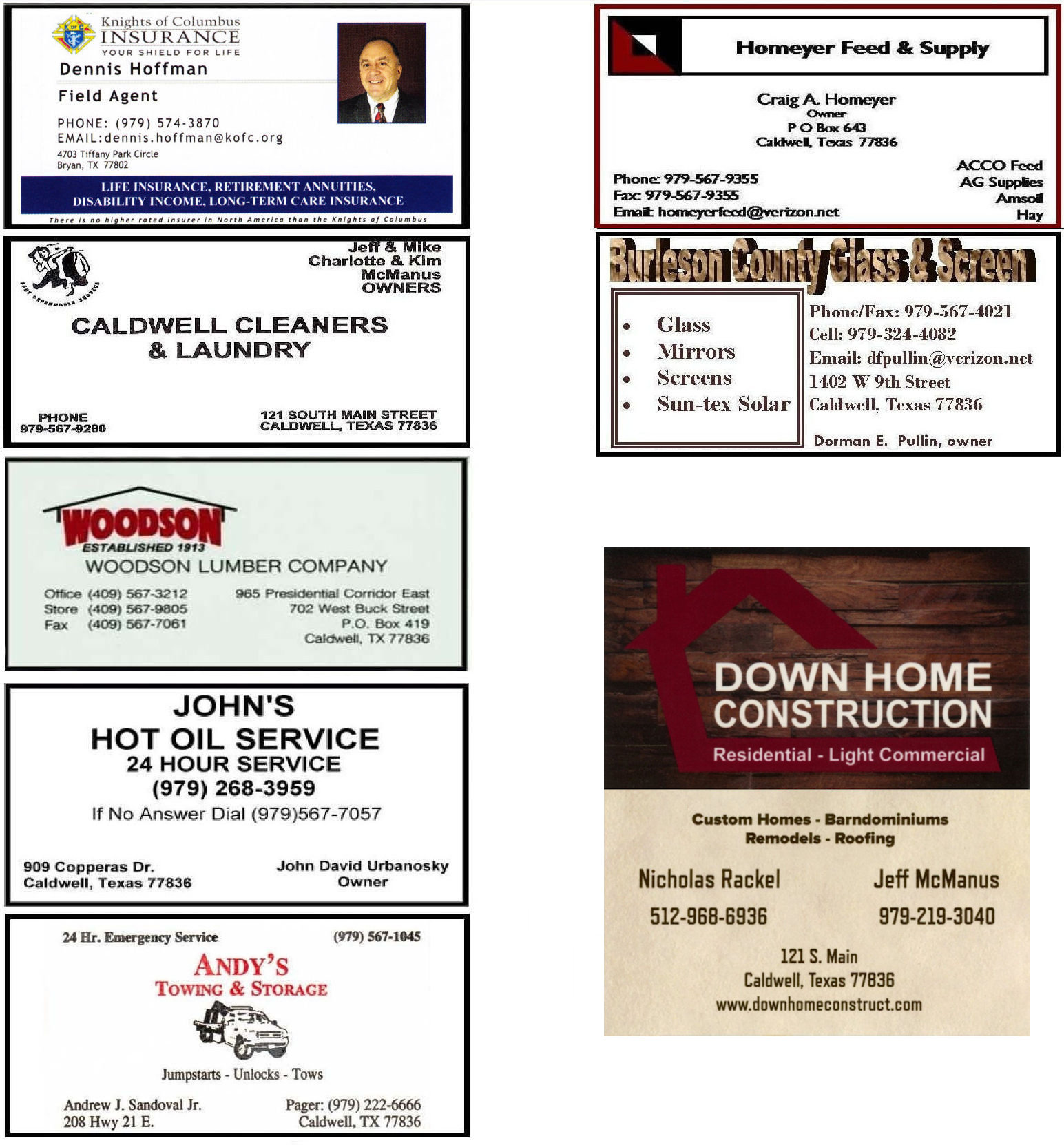 SundayMondayTuesdayWednesdayThursdayFridaySaturday13 KC MinistryDwane Wiederhold 456  Food for Families-6:00 AM7 KC Xmas Meal-6:30 PM-Parish Hall Laton Giese8 Immaculate Conception of the Blessed Virgin MaryGene Zulkowlski91011Ernest Martinez12 Our Lady of Guadalupe13.John Young Jr.14Darrell Chemelar15.16John Malazzo171819Dorman Pullin20James Matcek212223Chandler HomeyerJames Kristoff24Delfino OrozcoJacob Pena25ChristmasDay2627Craig Homeyer282930David JunekMark Junek31New Year’s Eve